RESPONSIBILITIES AND PLANNINGTRANSPORT VEHICLES AND FACILITIES13 	Dogs are not used to move buffalo. Dogs in the 	9. 	The ramp and the vehicle are properly aligned, 	below and the criteria for calculating time offELLS3 	Buffalo are prepared, inspected and selected as 	being ‘fit for the intended journey’.4. 	The livestock crate is inspected immediately 	before departure, to ensure that doors areso any gap between them is narrow enough tominimise the likelihood of injury during loading and unloadingLOADING AND OFF LOADING OF BUFFALOwater and journey duration are applied an met*closed and securedPRE-TRANSPORT SELECTION OF BUFFALO10 	Loading density minimises risk to Buffalo and 	considers their class, size and body conditionand hair length, horn status, the predicted5 	Buffalo are not loaded  if they are: 	•	unable to bear weight on all legs; or•	severely emaciated; or•	visibly dehydrated; or•	showing visible signs of severe injury or distress; or•	suffering from conditions that are likely to cause increased pain or distress during transport; or•	blind in both eyes; or•	in the last four weeks of pregnancy (unless the time off water and journey is less than four hours duration and the destination is directly to another property)unless under veterinary advice6 	Buffalo that are not fit to load are managed, 	treated or humanely destroyed promptlyclimatic conditions, the nature of the journey and the design and capacity of the vehicle.11 	Buffalo are segregated according to their class 	and size; general health, level of aggression;and the nature of the journey to minimise risks to their welfare.12 	Buffalo are handled appropriately and 	competently. They are:•	not lifted by only the head, ears, horns, neck, tail or hair; or•	not lifted off the ground by a single leg, unless they weigh less than 15 kgs•	supported and secured if lifted mechanically;•	not thrown or dropped;•	not unreasonably struck, punched or kicked;•	not dragged if they can’t stand, (except for emergency handling, lifting, treatment or destruction).Notes•	If buffalo are spelled for the duration stated in the table above, the transport process is deemed to be completed and another transport process can be undertaken.•		If buffalo are unloaded and provided with water for less than 4 hours, their time off water, is not reduced.•	If water is provided for between 4 and 24 hours, the time for which such access was provided is deducted from the time off water.•	The time off water is calculated by adding:assembly time; time in a holding facility prior to loading; loading; time on a vehicle; unloading; holding in a handling facility during transit or at a destination until wateris provided.16 	Time off water minimises risks to buffalo and 	   takes into account:• increased risk of journeys close to the maximum time off water;• assessment that the buffalo are fit for the remainder of the journey;• climatic conditions, especially heat or cold;• the class of buffalo, especially if weak, pregnant, recently having given birth, lactating or immature; and• the nature of the intended journey17 	In the absence of records, on arrival at their  	destination, buffalo are watered within themaximum time off water for their class and, if their maximum time off water is reached,spelled before commencing another journeyHUMANE DESTRUCTION18 	If a buffalo is killed, it is done in a manner 	which results in rapid loss of consciousnessfollowed by death while unconscious19 	Buffalo are killed by a person who is competent 	in the method of killing. If there is nocompetent person available and the person in charge of the buffalo at the time considersthat he is capable of killing it humanely and if it is in the welfare interest of the buffalo, he may kill it.20 	 Weak, ill or injured buffalo are identified to the 	 receiver and separated for rest and recovery, treatment, or humane destruction promptly.21 	A buffalo which has been killed is checked to 	ensure that it is dead22 	Buffalo are not killed using blunt trauma or by 	cutting their throats.DURING THE JOURNEY23 	Buffalo are inspected: 	• on the vehicle before departure; and• within the first hour of the journey; and• at least every 3 hours or at each driver rest stop, whichever comes first, to assess the buffalo as being fit for the journey• each time the vehicle stops for a change of driver or vehicle; and• at unloading;.24 	If an inspection finds that a buffalo is distressed 	or injured, it is attended to at the firstreasonable opportunity25 	The impact of severe weather is minimised 	during transport26 	If a buffalo is heat stressed, it is cooled with a 	water spray at the first opportunityON ARRIVAL AT THE DESTINATION27 	  The receival yard is inspected before 	 unloading, to ensure that there is access and sufficient space for the buffalo to be unloaded28 	The receiver is notified of the arrival of the 	buffalo (if possible) and, if the journey was over 24 hours, provided with the records of     the journey29 	Weak, ill or injured buffalo are promptly 	identified to the receiver and separated forrest and recovery, treatment, or destruction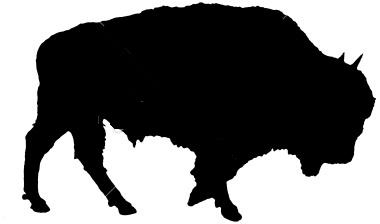 Australian Livestock TransportStandards and GuidelinesBuffalo Transport ChecklistThis check list applies from the time buffalo are assembled for transport until they are unloaded, and fed and watered or killed at their destination. It is a series of outcome statements based on Livestock Transport Standards as they apply to buffalo. These are the criteria that inspectors will use when they conduct a routine inspection of arrangements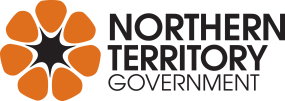 	                                                                                                                                                                                                                    DEPARTMENT OF                                                                                                                                                                                                            PRIMARY INDUSTRY AND FISHERIES